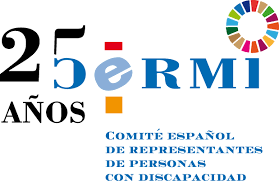 Informe del CERMI sobre los contenidos en materia de discapacidad y accesibilidad que incorpora la Ley 15/2022, de 12 de julio, integral para la igualdad de trato y la no discriminación y la Ley Orgánica 6/2022, de 12 de julio, complementaria de la Ley 15/2022, de 12 de julio, integral para la igualdad de trato y la no discriminación, de modificación de la Ley Orgánica 10/1995, de 23 de noviembre, del Código PenalEl pasado 13 de julio de 2022, el Boletín Oficial del Estado publicó la Ley 15/2022, de 12 de julio, integral para la igualdad de trato y la no discriminación, y, a continuación, Ley Orgánica 6/2022, de 12 de julio, complementaria de la Ley 15/2022, de 12 de julio, integral para la igualdad de trato y la no discriminación, de modificación de la Ley Orgánica 10/1995, de 23 de noviembre, del Código Penal. Ambas leyes, tienen como fin dar cobertura legal a todas las situaciones de discriminación que puedan existir en nuestro país, garantizando el derecho a la igualdad de trato y a la no discriminación. En este informe del CERMI, se recogen las menciones a la discapacidad y/o accesibilidad que se han incluido en ambos documentos, muchas de las cuales como resultado de las aportaciones del CERMI en las fases prelegislativa y legislativa de la iniciativa. *****La continua evolución de nuestra sociedad está exigiendo una respuesta más eficaz antes los casos de discriminación, permitiendo, de esta manera, un disfrute pleno de los derechos humanos y libertades fundamentales recogidos en nuestra Constitución. Los actos de discriminación dirigidos a las personas con discapacidad suponen un deterioro significativo de la dignidad y una negación de la diversidad social que ponen en jaque la convivencia democrática pacífica. Por ello, es necesario la elaboración de leyes y estrategias que pongan fin a estos actos de intolerancia. Objeto de la leyEstas dos leyes tienen como objeto garantizar y promover el derecho a la igualdad de trato y no discriminación, respetando así la igualdad de dignidad de todas las personas. Estructura internaRespecto a la Ley 15/2022, se estructura en cincuenta y cuatro artículos, distribuidos en un título preliminar y cinco títulos, seis disposiciones adicionales, una única disposición transitoria y diez disposiciones finales.En cuanto su escrito complementario, la Ley Orgánica 6/2022, está estructurada en un artículo único y una disposición final.Derecho a la igualdad de trato y a la no discriminaciónEn la Ley 15/2022, articulo 2, queda articulado el derecho de todas las personas, entre ellas las personas con discapacidad, a la igualdad de trato y a la no discriminación. Concretamente, el apartado 1 dicta: ‘Nadie podrá ser discriminado por razón de nacimiento, origen racial o étnico, sexo, religión, convicción u opinión, edad, discapacidad, orientación o identidad sexual, expresión de género, enfermedad o condición de salud, estado serológico y/o predisposición genética a sufrir patologías y trastornos, lengua, situación socioeconómica, o cualquier otra condición o circunstancia personal o social’Derecho a la información y asesoramiento accesiblesEn el artículo 5 de dicha ley, se reconoce el derecho a la información y al asesoramiento de las personas víctimas de discriminación en una forma accesible para las personas con discapacidad, garantizando así la comprensión y entendimiento de sus derechos. Específicamente, en el apartado tercero se prescribe: ‘Se garantizará, a través de los medios necesarios, que todas las personas víctimas de discriminación, especialmente aquellas con discapacidad, tengan acceso integral a la información sobre sus derechos y sobre los recursos existentes. Esta información deberá ofrecerse en formato accesible y comprensible a las personas con discapacidad, tales como lectura fácil, Braille, lengua de signos, tanto la española como la catalana, y otras modalidades u opciones de comunicación, incluidos los sistemas alternativos y aumentativos.”Asimismo, en el quinto apartado se recalca que los niños, niñas y adolescentes “tienen el derecho a recibir toda la información necesaria en un lenguaje claro y comprensible, en un idioma que puedan entender y mediante formatos accesibles en términos sensoriales y cognitivos y adaptados a las circunstancias personales de sus destinatarios, garantizándose su acceso universal.”Discriminación directa hacia las personas con discapacidadSegún el artículo 6 de la Ley 15/2022, se considerará discriminación directa hacia las personas con discapacidad el rechazo de adaptaciones o modificaciones que garanticen la participación y disfrute de todas las personas en igualdad de condiciones. En concreto, en el segundo apartado de este artículo se dicta: “Se considerará discriminación directa la denegación de ajustes razonables a las personas con discapacidad. A tal efecto, se entiende por ajustes razonables las modificaciones y adaptaciones necesarias y adecuadas del ambiente físico, social y actitudinal que no impongan una carga desproporcionada o indebida, cuando se requieran en un caso particular de manera eficaz y práctica, para facilitar la accesibilidad y la participación y garantizar a las personas con discapacidad el goce o ejercicio, en igualdad de condiciones con las demás, de todos los derechos.”Derecho a la igualdad de trato y no discriminación en la educación Siguiendo con el artículo 13 de dicha ley, se garantizará la igualdad de trato en la educación, tomando medidas efectivas para la supresión de estereotipos y garantizando la ausencia de cualquier forma de discriminación. Asimismo, “las administraciones educativas mantendrán la debida atención al alumnado que, por razón de alguna de las causas expresadas en esta ley o por encontrarse en situación desfavorable debido a discapacidad, razones socioeconómicas, culturales, por desconocimiento grave de la lengua de aprendizaje o de otra índole, presenten necesidades específicas de apoyo educativo”Derecho a la igualdad de trato y no discriminación en la atención sanitariaEn el artículo 15 de la ley mencionada con anterioridad, las administraciones sanitarias garantizarán la ausencia de discriminación en el acceso a los servicios prestados, garantizando que “nadie podrá ser excluido de un tratamiento sanitario o protocolo de actuación sanitaria por la concurrencia de una discapacidad, por encontrarse en situación de sinhogarismo, por la edad, por sexo o por enfermedades preexistentes o intercurrentes”Asimismo, en el tercer apartado de dicho artículo se dicta: “Las administraciones sanitarias promoverán acciones destinadas a aquellos grupos de población que presenten necesidades sanitarias específicas, tales como las personas mayores, menores de edad, con discapacidad, pertenecientes al colectivo LGTBI, que padezcan enfermedades mentales, crónicas, raras, degenerativas o en fase terminal, síndromes incapacitantes, portadoras de virus, víctimas de maltrato, personas en situación de sinhogarismo, con problemas de drogodependencia, minorías étnicas, entre otros, y, en general, personas pertenecientes a grupos en riesgo de exclusión y situación de sinhogarismo con el fin de asegurar un efectivo acceso y disfrute de los servicios sanitarios de acuerdo con sus necesidades.”Derecho a la igualdad de trato y no discriminación en la oferta al público de bienes y servicios accesiblesSiguiendo con el artículo 17, se garantizará la igualdad de trato y la no discriminación en la oferta de bienes y servicios, tanto públicos, como privados. Para ello, administraciones públicas, entidades, empresas o particulares tendrán que efectuar las exigencias de accesibilidad para permitir su uso entre las personas con discapacidad.Concretamente, en el tercer apartado de este artículo se dice: “Los sitios web y las aplicaciones informáticas tenderán a cumplir los requisitos de accesibilidad para garantizar la igualdad y la no discriminación en el acceso de las personas usuarias, en particular de las personas con discapacidad y de las personas mayores.” Derecho a la igualdad de trato y no discriminación en la administración de justiciaSegún el artículo 19 de la Ley 15/2022, en el ámbito de la justicia, los poderes públicos velarán y promoverán la ausencia de cualquier forma de discriminación en la administración de justicia. Para ello, “favorecerán la información y accesibilidad a la justicia de los grupos especialmente vulnerables”, entre ellos, las personas con discapacidad.Derecho a la igualdad de trato y no discriminación en el acceso a la viviendaEn el artículo 20 de dicha ley, garantizan que las políticas de urbanismo y vivienda respeten el derecho a la igualdad de trato y prevengan la discriminación. Asimismo, con este artículo, se cumple el derecho de las personas con discapacidad a una vida independiente e incluidas en la comunidad. Concretamente, en el primer apartado se dicta: “Asimismo, tendrán en cuenta, en su elaboración, las necesidades de los grupos con mayores dificultades para el acceso y permanencia en la vivienda por razón de las expresadas causas, promoviendo políticas que garanticen la autonomía y la vida independiente de las personas mayores y de las personas con discapacidad, así como el soporte necesario a las personas que sufran o tengan mayor riesgo o predisposición a sufrir patologías y trastornos de la salud graves o inhabilitantes.”Medios de comunicación social y publicidad, internet y redes sociales accesiblesSiguiendo con el artículo 22, se garantiza la accesibilidad a los medios de comunicación social y publicidad, internet y redes sociales para asegurar en cumplimiento del derecho a la igualdad de trato y evitando de esta manera la discriminación hacia las personas con discapacidad.Específicamente se dice: “Todos los medios de comunicación social respetarán el derecho a la igualdad de trato, evitando toda forma de discriminación en el tratamiento y formato accesible de la información, en sus contenidos y su programación.”Modificación de la Ley Orgánica 10/1995, de 23 de noviembre, del Código PenalEn relación con la ley complementaria, la Ley Orgánica 6/2022, de 12 de julio, en su único artículo, se dicta la modificación de la Ley Orgánica 10/1995, quedando redactado el artículo 22, excepción 4.ª así:«4.ª Cometer el delito por motivos racistas, antisemitas, antigitanos u otra clase de discriminación referente a la ideología, religión o creencias de la víctima, la etnia, raza o nación a la que pertenezca, su sexo, edad, orientación o identidad sexual o de género, razones de género, de aporofobia o de exclusión social, la enfermedad que padezca o su discapacidad, con independencia de que tales condiciones o circunstancias concurran efectivamente en la persona sobre la que recaiga la conducta.»Asimismo, se modifica los apartados uno y dos del artículo 510, quedando redactado de la siguiente manera:«1. Serán castigados con una pena de prisión de uno a cuatro años y multa de seis a doce meses: a) Quienes públicamente fomenten, promuevan o inciten directa o indirectamente al odio, hostilidad, discriminación o violencia contra un grupo, una parte del mismo o contra una persona determinada por razón de su pertenencia a aquel, por motivos racistas, antisemitas, antigitanos u otros referentes a la ideología, religión o creencias, situación familiar, la pertenencia de sus miembros a una etnia, raza o nación, su origen nacional, su sexo, orientación o identidad sexual, por razones de género, aporofobia, enfermedad o discapacidad.b) Quienes produzcan, elaboren, posean con la finalidad de distribuir, faciliten a terceras personas el acceso, distribuyan, difundan o vendan escritos o cualquier otra clase de material o soportes que por su contenido sean idóneos para fomentar, promover, o incitar directa o indirectamente al odio, hostilidad, discriminación o violencia contra un grupo, una parte del mismo, o contra una persona determinada por razón de su pertenencia a aquel, por motivos racistas, antisemitas, antigitanos u otros referentes a la ideología, religión o creencias, situación familiar, la pertenencia de sus miembros a una etnia, raza o nación, su origen nacional, su sexo, orientación o identidad sexual, por razones de género, aporofobia, enfermedad o discapacidad.c) Quienes públicamente nieguen, trivialicen gravemente o enaltezcan los delitos de genocidio, de lesa humanidad o contra las personas y bienes protegidos en caso de conflicto armado, o enaltezcan a sus autores, cuando se hubieran cometido contra un grupo o una parte del mismo, o contra una persona determinada por razón de su pertenencia al mismo, por motivos racistas, antisemitas, antigitanos, u otros referentes a la ideología, religión o creencias, la situación familiar o la pertenencia de sus miembros a una etnia, raza o nación, su origen nacional, su sexo, orientación o identidad sexual, por razones de género, aporofobia, enfermedad o discapacidad, cuando de este modo se promueva o favorezca un clima de violencia, hostilidad, odio o discriminación contra los mismos. 2. Serán castigados con la pena de prisión de seis meses a dos años y multa de seis a doce meses: a) Quienes lesionen la dignidad de las personas mediante acciones que entrañen humillación, menosprecio o descrédito de alguno de los grupos a que se refiere el apartado anterior, o de una parte de los mismos, o de cualquier persona determinada por razón de su pertenencia a ellos por motivos racistas, antisemitas, antigitanos u otros referentes a la ideología, religión o creencias, situación familiar, la pertenencia de sus miembros a una etnia, raza o nación, su origen nacional, su sexo, orientación o identidad sexual, por razones de género, aporofobia, enfermedad o discapacidad, o produzcan, elaboren, posean con la finalidad de distribuir, faciliten a terceras personas el acceso, distribuyan, difundan o vendan escritos o cualquier otra clase de material o soportes que por su contenido sean idóneos para lesionar la dignidad de las personas por representar una grave humillación, menosprecio o descrédito de alguno de los grupos mencionados, de una parte de ellos, o de cualquier persona determinada por razón de su pertenencia a los mismos. b) Quienes enaltezcan o justifiquen por cualquier medio de expresión pública o de difusión los delitos que hubieran sido cometidos contra un grupo, una parte del mismo, o contra una persona determinada por razón de su pertenencia a aquel por motivos racistas, antisemitas, antigitanos u otros referentes a la ideología, religión o creencias, situación familiar, la pertenencia de sus miembros a una etnia, raza o nación, su origen nacional, su sexo, orientación o identidad sexual, por razones de género, aporofobia, enfermedad o discapacidad, o a quienes hayan participado en su ejecución. Los hechos serán castigados con una pena de uno a cuatro años de prisión y multa de seis a doce meses cuando de ese modo se promueva o favorezca un clima de violencia, hostilidad, odio o discriminación contra los mencionados grupos.»19 de julio de 2022CERMIwww.cermi.es